Część V SIWZ – Wzory formularzySpis formularzyOfertaWykaz części zamówienia, których realizację Wykonawca zamierza powierzyć innym podmiotom oraz nazwa i firma podwykonawcy.Pełnomocnictwo do reprezentowania Wykonawców występujących wspólnieWykaz wykonanych usługWykaz osób, które będą realizować zamówienieOświadczenie o przynależności lub braku przynależności do tej samej grupy kapitałowej w postępowanie o zamówienie publiczne na zadanie pn.; „Dostawa oleju napędowego do Czysty Region Spółka z o. o. w 47-230 Kędzierzynie – Koźlu przy ul. Naftowej 7 na 2022 rok”OfertaNawiązując do ogłoszenia opublikowanego w Dzienniku Urzędowym Unii Europejskiej na zadanie pn. Dostawa oleju napędowego do Czysty Region Spółka z o. o. w 47-230 Kędzierzynie – Koźlu przy ul. Naftowej 7 na 2022 rok (nr ref. CR.271.24.2021) składam poniższą ofertę wraz z wymaganymi dokumentami. Dane Wykonawcy/Wykonawcy, reprezentującego występujących wspólnie Wykonawców(*) (*) – proszę niepotrzebne skreślićOferujemy wykonanie przedmiotu zamówienia zgodnie z opisem przedmiotu zamówienia  i na warunkach określonych w SWZ :Przystępując do udziału w przetargu nieograniczonym ogłoszonym w Dzienniku Urzędowym Unii Europejskiej na: „Dostawa oleju napędowego do Czysty Region Spółka z o. o. w 47-230 Kędzierzynie – Koźlu przy ul. Naftowej 7 na 2022 rok”, oferujemy wykonanie przedmiotu zamówienia zgodnie z wymogami zawartymi w Specyfikacji Istotnych Warunków Zamówienia, oferując następujące ceny za 1 m³ oleju napędowego: „standardowego” o nazwie handlowej: ……………………………………………………………………………………………….... :  Jednocześnie oświadczamy, że podstawą wyliczenia oferowanej wyżej ceny za 1 m3 oleju napędowego „standardowego” jest cena producenta …………………………………………….……………………………………………..1)  obowiązująca w dniu 01.12.2021 r. i podana na stronie internetowej tego producenta ……………………………………………………………………………………………………………………………………………………2) „o 	polepszonych właściwościach niskotemperaturowych”, o nazwie 	handlowej: ………………………………………………………………………………………………….. Jednocześnie oświadczamy, że podstawą wyliczenia oferowanej wyżej ceny za 1 m3 oleju napędowego „o polepszonych właściwościach niskotemperaturowych” jest cena producenta …………………………………....................................................................................................................1)  obowiązująca w dniu 01.12.2021r. i podana na stronie internetowej tego producenta ………………………………………….………………………………………………………………………………………………………..2) Oświadczamy, że akceptujemy warunki płatności zgodnie z wymaganiami określonymi  w Specyfikacji Istotnych Warunków Zamówienia i we wzorze umowy.Oświadczamy, że oferowany przedmiot zamówienia charakteryzuje się następującymi parametrami: Olej napędowy „standardowy” Olej napędowy „o polepszonych właściwościach niskotemperaturowych” Oświadczamy, że do każdej dostawy dostarczymy świadectwo jakości lub orzeczenie laboratoryjne na przedmiot dostawy. Oświadczamy, że olej napędowy „standardowy” będzie dostarczany w okresie od 1 marca do  31 października, natomiast olej napędowy „o polepszonych właściwościach niskotemperaturowych”, będzie dostarczany w okresie od 1 listopada do 28 lutego z zastrzeżeniem przypadków, o których mowa w Rozdziale 3 SIWZ. Oświadczamy, że olej napędowy do siedziby Zamawiającego dostarczymy własnym transportem  i na własny koszt. Oświadczamy, że termin realizacji dostawy częściowej wynosi 3 dni robocze od złożenia zapotrzebowania. Niniejszym informujemy, że informacje składające się na ofertę zawarte na stronach od …. do ….. stanowią tajemnicę przedsiębiorstwa w rozumieniu przepisów ustawy o zwalczaniu nieuczciwej konkurencji i jako takie nie mogą być udostępnione innym uczestnikom niniejszego postępowania. Oferta została złożona na ........... stronach podpisanych i ponumerowanych 
od nr ............. do nr ......................Adres skrzynki ePUAP (na którym prowadzona będzie korespondencja związana z postępowaniem)Oferowany czas realizacji zadania.Oświadczam, że całość przedmiotu zamówienia zostanie wykonana w czasie określonym w specyfikacji istotnych warunków zamówienia.OświadczeniaOświadczam, że jestem związany ofertą na okres 30 dni, licząc od ostatecznego terminu złożenia oferty.Oświadczenie w zakresie wypełnienia obowiązków informacyjnych wynikających z RODOOświadczam, że wypełniłem obowiązki informacyjne przewidziane w art. 13 lub art. 14 rozporządzenie Parlamentu Europejskiego i Rady (UE) 2016/679 z dnia 27 kwietnia 2016 r. w sprawie ochrony osób fizycznych w związku z przetwarzaniem danych osobowych i w sprawie swobodnego przepływu takich danych oraz uchylenia dyrektywy 95/46/WE (ogólne rozporządzenie o ochronie danych) (Dz. Urz. UE L 119 z 04.05.2016) wobec osób fizycznych, od których dane osobowe bezpośrednio lub pośrednio pozyskałem w celu ubiegania się o udzielenie zamówienia publicznego w niniejszym postępowaniu.oraz następujące oświadczenia i dokumenty potwierdzające spełnienie warunków uczestnictwa i niepodleganiu wykluczeniu z postępowania: Wykonawca:Wykaz części zamówienia, których realizację Wykonawca zamierza powierzyć innym podmiotom oraz nazwa i firma podwykonawcy.(*) – proszę niepotrzebne skreślićWykonawca:Pełnomocnictwo do reprezentowania Wykonawców występujących wspólnieMy niżej podpisani, występujący wspólnie Wykonawcy w postępowaniu przetargowym na wykonanie zadania p/n: Dostawa oleju napędowego do Czysty Region Spółka z o. o. w 47-230 Kędzierzynie – Koźlu przy ul. Naftowej 7 na 2022 rok” ustanawiamy :jako pełnomocnika (Partnera Wiodącego) do reprezentowania Nas w postępowaniu/reprezentowania Nas w postępowaniu i do podpisania umowy w sprawie niniejszego zamówienia(*)Jednocześnie oświadczamy, że zgodnie z przepisem art. 141 ustawy Prawo zamówień publicznych ponosimy solidarną odpowiedzialność za wykonanie umowy i wniesienie zabezpieczenia należytego wykonania umowy,Wykonawca:Wykaz wykonanych usługDo dokumentu załączono opinie potwierdzające należyte wykonanie wskazanych zadań.Wykonawca:Wykaz osób, które będą realizować zamówienieWykonawca:Oświadczenie o przynależności lub braku przynależności do tej samej grupy kapitałowej w postępowanie o zamówienie publiczne na zadanie pn. „Dostawa oleju napędowego do Czysty Region Spółka z o. o. w 47-230 Kędzierzynie – Koźlu przy ul. Naftowej 7 na 2022 rok”Na podstawie art. 108 ust. 1 pkt 5, ustawy z dnia 11 września 2019 r. roku Prawo zamówień publicznych (Dz. U. z 24.10.2019 r. poz.2019) zwanej dalej ustawą PZP, niniejszym oświadczam, w imieniu reprezentowanego przeze mnie Wykonawcy, że(miejscowość, data)NazwaAdresWojewództwoAdres korespondencyjnyImię, nazwisko i funkcja osoby (osób) reprezentującej Wykonawcę, która przystąpi do podpisania umowy:Adres poczty elektronicznejAdres strony internetowejNumer telefonuREGONNIPWykonawca jest małym/średnim przedsiębiorcą Wykonawca jest małym/średnim przedsiębiorcą   TakWykonawca jest małym/średnim przedsiębiorcą Wykonawca jest małym/średnim przedsiębiorcą   NieUwaga!Zgodnie z art. 2 załącznika I do rozporządzenia 364/2004: „Na kategorię mikroprzedsiębiorstw oraz małych i średnich przedsiębiorstw (MŚP) składają się przedsiębiorstwa, które zatrudniają mniej niż 250 pracowników i których roczny obrót nie przekracza 50 milionów EUR a/lub całkowity bilans roczny nie przekracza 43 milionów EUR.Uwaga!Zgodnie z art. 2 załącznika I do rozporządzenia 364/2004: „Na kategorię mikroprzedsiębiorstw oraz małych i średnich przedsiębiorstw (MŚP) składają się przedsiębiorstwa, które zatrudniają mniej niż 250 pracowników i których roczny obrót nie przekracza 50 milionów EUR a/lub całkowity bilans roczny nie przekracza 43 milionów EUR.Uwaga!Zgodnie z art. 2 załącznika I do rozporządzenia 364/2004: „Na kategorię mikroprzedsiębiorstw oraz małych i średnich przedsiębiorstw (MŚP) składają się przedsiębiorstwa, które zatrudniają mniej niż 250 pracowników i których roczny obrót nie przekracza 50 milionów EUR a/lub całkowity bilans roczny nie przekracza 43 milionów EUR.Osoby upoważnione do reprezentowania WykonawcyWyszczególnienie Kwota (zł) Słownie (zł) Cena netto (zł) Kwota podatku od towarów i usług ……. % (VAT) Cena brutto (zł) Wyszczególnienie Kwota (zł) Słownie (zł) Cena netto (zł) Kwota podatku od towarów i usług ……. % (VAT) Cena brutto (zł) Wymagany zakres Wymagany zakres Wymagany zakres Właściwości Jednostki Metody badań według: Właściwości Jednostki Minimum Maksimum Maksimum Metody badań według: 1. 2. 3. 4. 4. 5. Liczba cetanowa PN-EN ISO 5165 Indeks cetanowy PN-EN ISO 4264 Gęstość w temperaturze 15°C kg/m³ PN-EN ISO 12185 PN-EN ISO 3675 Zawartość wielopierścieniowych węglowodorów aromatycznych %(m/m) PN-EN 12916 Zawartość siarki mg/kg  PN-EN ISO 20884  PN-EN ISO 20846 Zawartość manganu mg/l PN-EN 16576 Temperatura zapłonu °C PN-EN ISO 2719 Pozostałość po koksowaniu (z 10% pozostałości destylacyjnej) %(m/m) PN-EN ISO 10370 Pozostałość po spopieleniu %(m/m) PN-EN ISO 6245 Zawartość wody mg/kg PN-EN ISO 12937 Zawartość zanieczyszczeń  mg/kg PN-EN 12662 Badanie działania korodującego na miedź (3h, w temperaturze 50°C) klasa PN-EN ISO 2160 Stabilność oksydacyjna g/m³ PN ISO 12205 Stabilność oksydacyjna h ….1) PN-EN 15751 Smarność, skorygowana średnica śladu zużycia (WSD 1,4) w temp. 60°C µm PN-EN ISO 12156-1 Lepkość w temperaturze 40°C mm²/s PN-EN ISO 3104 Skład frakcyjny:   do 250°C destyluje   do 350°C destyluje   95% (V/V) destyluje do temp. %(V/V) %(V/V) °C PN-EN ISO 3405 Zawartość estrów metylowych kwasów tłuszczowych (FAME) %(V/V) PN-EN 14078 Temperatura 	zablokowania 	zimnego filtru (CFPP) °C ….2) ….3) PN-EN 116 1)  dla oleju napędowego zawierającego powyżej 2% estrów metylowych (FAME) jest to dodatkowe wymaganie 2) dla okresu letniego trwającego od dnia 16 kwietnia do dnia 30 września 3)dla okresu przejściowego trwającego od dnia 1 marca do dnia 15 kwietnia oraz od dnia 1 października do dnia 31 października 1)  dla oleju napędowego zawierającego powyżej 2% estrów metylowych (FAME) jest to dodatkowe wymaganie 2) dla okresu letniego trwającego od dnia 16 kwietnia do dnia 30 września 3)dla okresu przejściowego trwającego od dnia 1 marca do dnia 15 kwietnia oraz od dnia 1 października do dnia 31 października 1)  dla oleju napędowego zawierającego powyżej 2% estrów metylowych (FAME) jest to dodatkowe wymaganie 2) dla okresu letniego trwającego od dnia 16 kwietnia do dnia 30 września 3)dla okresu przejściowego trwającego od dnia 1 marca do dnia 15 kwietnia oraz od dnia 1 października do dnia 31 października 1)  dla oleju napędowego zawierającego powyżej 2% estrów metylowych (FAME) jest to dodatkowe wymaganie 2) dla okresu letniego trwającego od dnia 16 kwietnia do dnia 30 września 3)dla okresu przejściowego trwającego od dnia 1 marca do dnia 15 kwietnia oraz od dnia 1 października do dnia 31 października 1)  dla oleju napędowego zawierającego powyżej 2% estrów metylowych (FAME) jest to dodatkowe wymaganie 2) dla okresu letniego trwającego od dnia 16 kwietnia do dnia 30 września 3)dla okresu przejściowego trwającego od dnia 1 marca do dnia 15 kwietnia oraz od dnia 1 października do dnia 31 października 1)  dla oleju napędowego zawierającego powyżej 2% estrów metylowych (FAME) jest to dodatkowe wymaganie 2) dla okresu letniego trwającego od dnia 16 kwietnia do dnia 30 września 3)dla okresu przejściowego trwającego od dnia 1 marca do dnia 15 kwietnia oraz od dnia 1 października do dnia 31 października Wymagany zakres Wymagany zakres Właściwości Jednostki Metody badań według: Właściwości Jednostki Minimum Maksimum Metody badań według: 1. 2. 3. 4. 5. Liczba cetanowa PN-EN ISO 5165 Indeks cetanowy PN-EN ISO 4264 Gęstość w temperaturze 15°C kg/m³ PN-EN ISO 12185 PN-EN ISO 3675 Zawartość wielopierścieniowych węglowodorów aromatycznych %(m/m) PN-EN 12916 Zawartość siarki mg/kg  PN-EN ISO 20884  PN-EN ISO 20846 Zawartość manganu mg/l PN-EN 16576 Temperatura zapłonu °C PN-EN ISO 2719 Pozostałość po koksowaniu (z 10% pozostałości destylacyjnej) %(m/m) PN-EN ISO 10370 Pozostałość po spopieleniu %(m/m) PN-EN ISO 6245 Zawartość wody mg/kg PN-EN ISO 12937 Zawartość zanieczyszczeń  mg/kg PN-EN 12662 Badanie działania korodującego na miedź (3h, w temperaturze 50°C) klasa PN-EN ISO 2160 Stabilność oksydacyjna g/m³ PN ISO 12205 Stabilność oksydacyjna h ….1) PN-EN 15751 Smarność, skorygowana średnica śladu zużycia (WSD 1,4) w temp. 60°C µm PN-EN ISO 12156-1 Lepkość w temperaturze 40°C mm²/s PN-EN ISO 3104 Skład frakcyjny:   do 250°C destyluje   do 350°C destyluje   95% (V/V) destyluje do temp.   do 180°C destyluje   do 340°C destyluje %(V/V) %(V/V) °C %(V/V) %(V/V) PN-EN ISO 3405 Temperatura mętnienia °C PN-ISO 3015 Temperatura 	zablokowania 	zimnego filtru (CFPP) °C PN-EN 116 Zawartość estrów metylowych kwasów tłuszczowych (FAME) %(V/V) PN-EN 14078 1) dla oleju napędowego zawierającego powyżej 2% estrów metylowych (FAME) jest to dodatkowe wymaganie 1) dla oleju napędowego zawierającego powyżej 2% estrów metylowych (FAME) jest to dodatkowe wymaganie 1) dla oleju napędowego zawierającego powyżej 2% estrów metylowych (FAME) jest to dodatkowe wymaganie 1) dla oleju napędowego zawierającego powyżej 2% estrów metylowych (FAME) jest to dodatkowe wymaganie 1) dla oleju napędowego zawierającego powyżej 2% estrów metylowych (FAME) jest to dodatkowe wymaganie Jednolity Europejski Dokument ZamówieniaOsoby upoważnione do reprezentowania WykonawcyNazwa zamówienia:Dostawa oleju napędowego do Czysty Region Spółka z o. o. w 47-230 Kędzierzynie – Koźlu przy ul. Naftowej 7 na 2022 rok”Miejscowość, data(pełna nazwa/firma i adres)reprezentowany przez: (imię i nazwisko, stanowisko/podstawa do reprezentacji)L.p.ZakresNazwa i adres podwykonawcyWartość lub procentowa część zamówienia, jaka zostanie powierzona podwykonawcy lub podwykonawcom123Osoby upoważnione do reprezentowania WykonawcyMiejscowość, data(pełna nazwa/firma i adres)reprezentowany przez: (imię i nazwisko, stanowisko/podstawa do reprezentacji)Firma i adres Wykonawcy reprezentującego występujących wspólnie Wykonawców123Lp.Nazwa WykonawcyOsoby upoważnione do reprezentowania Wykonawcy(*) niepotrzebne proszę skreślić (*) niepotrzebne proszę skreślić (*) niepotrzebne proszę skreślić 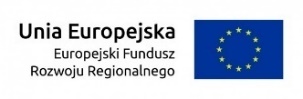 Miejscowość, data(pełna nazwa/firma i adres)reprezentowany przez: (imię i nazwisko, stanowisko/podstawa do reprezentacji)L.p.Nazwa i szczegółowy opis zadaniaWartość zadania (brutto) [zł]Data wykonania (termin zakończenia)Odbiorca usługiReferencje – nr strona12345612podpisMiejscowość, data(pełna nazwa/firma i adres)reprezentowany przez: (imię i nazwisko, stanowisko/podstawa do reprezentacji)L.p.Imię i nazwiskoPlanowana funkcja, (zakres czynności)Kwalifikacje zawodowe (uprawnienia)WykształceniaDoświadczenia zawodowe Informacja o podstawie dysponowania1234567123podpisNazwa zamówienia:Dostawa oleju napędowego do Czysty Region Spółka z o. o. w 47-230 Kędzierzynie – Koźlu przy ul. Naftowej 7 na 2022 rok”Miejscowość, data(pełna nazwa/firma i adres)reprezentowany przez: (imię i nazwisko, stanowisko/podstawa do reprezentacji)nie należę (-my) do tej samej grupy kapitałowej, o której mowa art. 108 ust. 1 pkt 5 Ustawy PZP przynależę (-my) do tej samej grupy kapitałowej, o której mowa art. 108 ust. 1 pkt 5 Ustawy PZP, do której należą również następujący wykonawcy, którzy złożyli odrębne oferty:(należy wskazać co najmniej nazwę i adres siedziby wykonawcy należącego do tej samej grupy kapitałowej) przynależę (-my) do tej samej grupy kapitałowej, o której mowa art. 108 ust. 1 pkt 5 Ustawy PZP, do której należą również następujący wykonawcy, którzy złożyli odrębne oferty:(należy wskazać co najmniej nazwę i adres siedziby wykonawcy należącego do tej samej grupy kapitałowej) 123W załączeniu dowody, że powiazania z wykonawcą nie prowadzi do zakłócenia konkurencji w postepowaniu o przedmiotowe zamówienieW załączeniu dowody, że powiazania z wykonawcą nie prowadzi do zakłócenia konkurencji w postepowaniu o przedmiotowe zamówienie(miejscowość, data)Osoby upoważnione do reprezentowania Wykonawcy